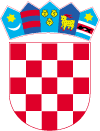 Gradsko vijeće KLASA: 400-02/URBROJ: 2186/016-03-18-2Lepoglava, Na temelju odredbe članka 22. Statuta Grada Lepoglave („Službeni vjesnik Varaždinske županije“ br. 6/13, 20/13, 33/13-ispravak, 31/14-pročišćeni tekst, 6/18), Gradsko vijeće Grada Lepoglave na 8. sjednici održanoj      godine donosi IZMJENE P R O G R A M APOTREBA U  OBRAZOVANJU ZA 2018. GODINUIZNAD ŠKOLSKOG STANDARDAI.U Programu potreba u obrazovanju za 2018. godinu iznad školskog standarda („Službeni vjesnik Varaždinske županije“ broj 78/17) točka III. mijenja se i glasi: „Nagrade učenicima i mentorima prema                                                         30.000,00 kunakriterijima i odluci koju donosi Gradonačelnik(sredstva se doznačuju na žiro –račune osnovnih škola)''II.Točka IX. mijenja se  glasi: ''Stipendiranje studenata''                                                                                 94.500,00 kunaIII.Ove Izmjene Programa  stupaju  na snagu osmog dana od dana objave u „Službenom vjesniku Varaždinske županije“.                                                                            PREDSJEDNIK GRADSKOG VIJEĆA                                                                                            Robert  Dukarić                                                                                                 